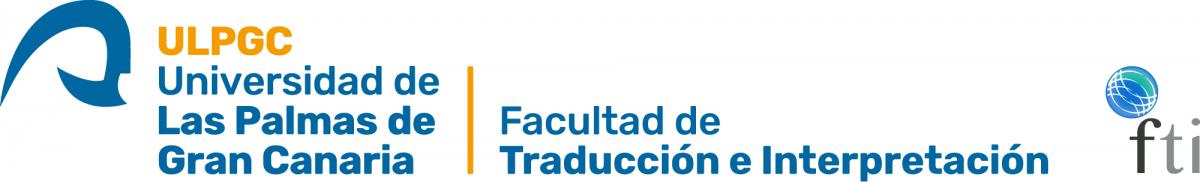 IMPRESO DE SOLICITUD DE APROBACIÓN DE LA PROPUESTA DE TFM MÁSTER EN TRADUCCIÓN PROFESIONAL Y MEDIACIÓN INTERCULTURALNombre y apellidos: ..……………………………………………………DNI: ………………..… Traducción literaria, humanística y audiovisualItinerario que cursa:	 Traducción jurídica y para el comercio exterior Interpretación y mediación interculturalSeñale con una cruz la opción que proceda y rellene los datos: Trabajo con propuesta de tutor (adjunte un resumen de un máximo de 250 palabras) Trabajo pendiente de asignación de tutor (seleccione las materias de su interés por orden de preferencia)*.Las Palmas de Gran Canaria, a ..…. de ……….………..... de 202…VºBº del tutor  (si procede)	El alumnoFdo. ………………………	Fdo. …………………………………* Nota: esta selección no es vinculante y se atenderá en la medida de lo posible.Este impreso se enviará al Auxiliar de Decanatos del Edificio de Humanidades (aux_dec_eh@ulpgc.es).Se adjuntará fotocopia en la que conste que el estudiante está matriculado en el TFM.DECANA DE LA FACULTAD DE TRADUCCIÓN E INTERPRETACIÓN